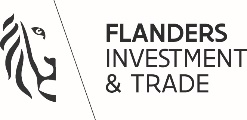 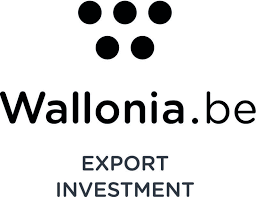 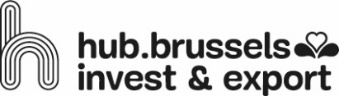 Ontmoeting metlibanese & jordaanse aankopers -gezondheid & farma oct 24TH, 2019Allied Medical Group/ Levant Allie Houses - LebanonRepresentativeMr. Marwan HAKIM – Chairman, also Treasurer and member of the Board of the Lebanese Pharmaceutical Importers AssociationCompany profileOur major line of activity is to trade, contract and supply medical devices and products in both the Lebanese and Syrian markets through direct operations, and in the other Middle Eastern & African countries through a network of distributors.AMG head office is located in Beirut, Lebanon, and its sister company operating under the name Syrian Allied Medical Group (S-AMG) is located in Damascus, Syria. As for the other Middle East & North Africa markets, they fall under the roof of AMG – Offshore.Within the past years we managed to be one of the leading product and service providers in the health sector. We enjoy a very strong tie with our customers, and we have established the following divisions to serve them: the Minimal Invasive division that includes Vascular & Peripheral Intervention, Laparoscopy, Interventional Neuro Radiology & Gastroscopy, the General Surgery Division, the Neuro & Spine division, the Orthopedic division and the Ophthalmology division.Without a doubt, our international partners played a very big role in our success and we would like to strengthen our partnership with them as we go further.www.amg.com.lb Looking for:Pharmaceuticals (generics); Implantable devices in general and especially for neuro & spine. Food supplements are not interesting as the market is saturated and the local registration procedure is very long;Omnipharma/Omnilab - LebanonRepresentativeMr. Karim GEBARA  - Deputy General Manager, also Vice President of the Lebanese Pharmaceutical Importers AssociationCompany profileOMNIPHARMA and OMNILAB are part of a group of sister companies who represent leading manufacturers, specialized mainly in pharmaceuticals, diagnostics and paper. The companies were established several decades ago and are located in four countries: Lebanon, Jordan, Syria, and Iraq.The companies are privately owned, and conduct business as agents and/or distributors for the lines of products they represent. They enjoy strong financial assets, well developed human power, and have become throughout the years leaders in their respective fields.www.omnipharma.com - www.omnilablb.comLooking for:Pharmaceuticals in general with the following priorities: preference for originators who have a new molecule or an old molecule with a new way of administration;Generics that are ready to be packaged in Lebanon or to manufacture under license in Lebanon;Medical supplies particularly in vitro diagnostics; Companies or products that have differentiating elements (among leaders in certain markets, unique products …).AL-GHAD Medical Supply - jordanRepresentativeM. Ihssan HASSAN - Director General Company profileAL Ghad was established and registered officially in 1994. The company is specialized in dental material equipment, instruments, furniture and chemicals. The company represents well-known manufacturing companies all over the world in the dental and medical, scientific fields.Currently the company is mainly focused on dental equipment, but is looking to develop further in the medical and pharmaceutical sectors. http://www.alghadmedical.com/Home/Looking for: new sources for sutures and pharmaceutical products;pharmaceutical products for professional use.  Sadeq Drug Store - JordanRepresentativeDr. Said SADEQ - General ManagerCompany profileSadeq Drug Store was established in 1996 and has grown from a small company to a medium sized company. Sadeq Drug store is working in the field of finished pharmaceuticals and para-pharmaceuticals. We are dealing with the private market as well as with the tender market.Divisions:Blood and renal division.General divisionThe company is working in Jordan,  Iraq and Lebanon and is representing different European brands. Looking for:Point of care manufacturersDiagnostics manufacturersFood supplementsHospital Equipment